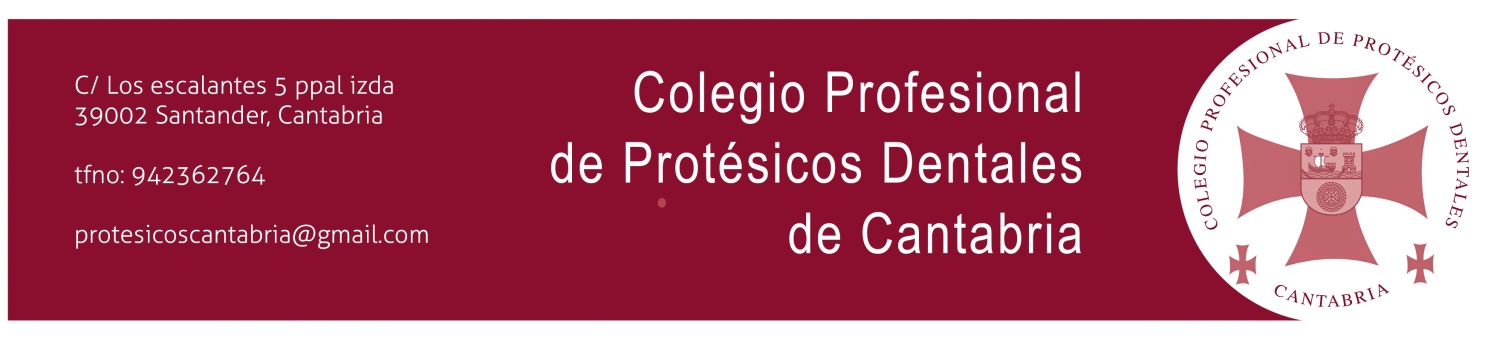    D. / Dña……………………………………………………………………………………………………………………………….   DNI………………………………………………………..   Domicilio Profesional……………………………………………………………………………................................   Domicilio Personal………………………………………………………………………………………………………………   Teléfono……………………………………………….email…………………………………………………………………….SOLICITAA la Junta de Gobierno, LA COLEGIACIÓN EN EL COLEGIO PROFESIONAL DE PROTÉSICOS DENTALES DE CANTABRIA, de conformidad de lo determinado en la Ley 2/98 de 6 de febrero de 1998, aceptando el Código Deontológico y normativa de régimen interno del Colegio Profesional de Protésicos Dentales de Cantabria.   SANTANDER     a ……………………….. de………………………………de   Firmado: El interesadoSe adjunta la siguiente documentación:   Fotocopia del título o acreditación habilitante   Certificado de nacimiento   Certificado de antecedentes penales ( solicitarlo en Gerencia de Justicia, C/ Juan de Herrera 19 )   Dos fotografías tamaño DNI   Fotocopia del DNI   Número de cuenta donde se giren los recibos:…………………………………………………………………………….   Ingreso de cuota de alta, 90 € en cuenta: ES85 0049 5066 04 2716146641   PROTECCIÓN DE DATOS:De acuerdo con lo dispuesto en el RGPD 2016/679 y la LOPDGDD 3/2018 le informamos que los datos que nos ha proporcionado, en esta solicitud de colegiación, serán tratados con la finalidad de mantener la relación integral con usted como colegiado, conforme a la Ley 2/1974, de 13 de febrero, sobre Colegios Profesionales. Sus datos profesionales serán publicados en los medios que disponga el Colegio en virtud del Art. 10.2, letra a) de la citada ley 2/1974.Para poder informarle sobre los acuerdos ventajosos que el Colegio concierte para sus Colegiados deberá autorizar a éste a que le remita información sobre los mismos, marcando la casilla correspondiente.Sus datos personales serán conservados mientras esté colegiado; posteriormente los conservaremos hasta su prescripción legal.Asimismo le informamos de que tiene derecho a solicitar el acceso, rectificación, supresión, limitación del tratamiento, oposición, derecho a la portabilidad de sus datos personales dirigiéndose a la dirección del Colegio o a nuestro Delegado de Protección de Datos  dpo@grupodata.es Tfno. 927600000, indicando el derecho que desea ejercer. También tiene derecho a efectuar una reclamación ante la Agencia Española de Protección de Datos.Tiene derecho, igualmente, a retirar el consentimiento prestado en cualquier momento. La retirada del consentimiento no afectará a la licitud del tratamiento efectuado anteriormente.  NO    SI   Deseo que me remitan Información de los acuerdos concertados para Colegiados